附件2教育部学历证书电子注册备案表样张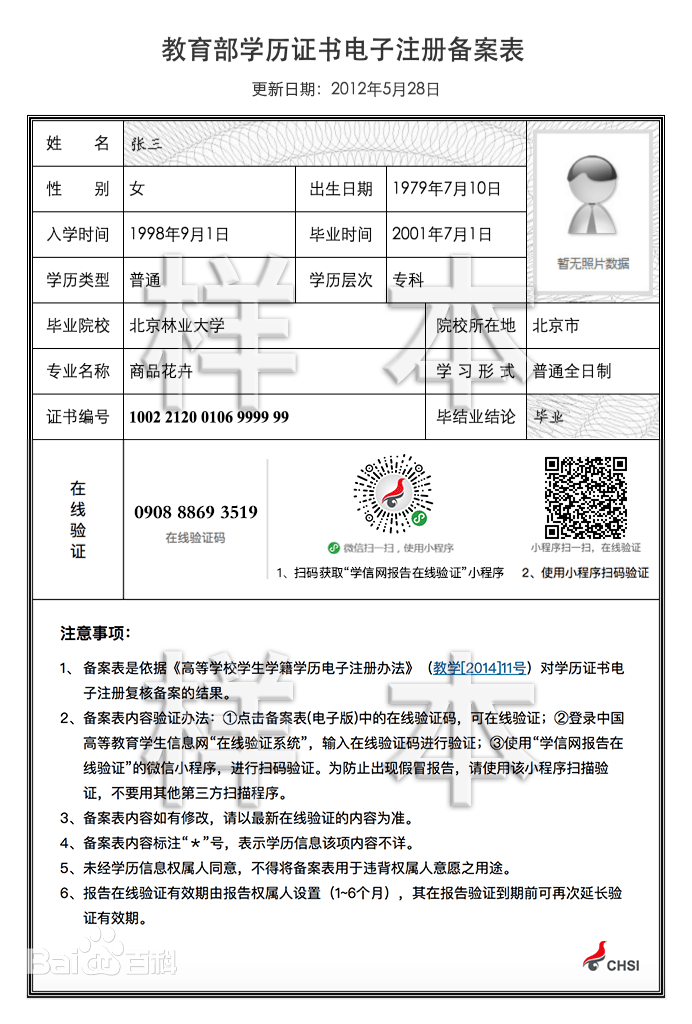 附件3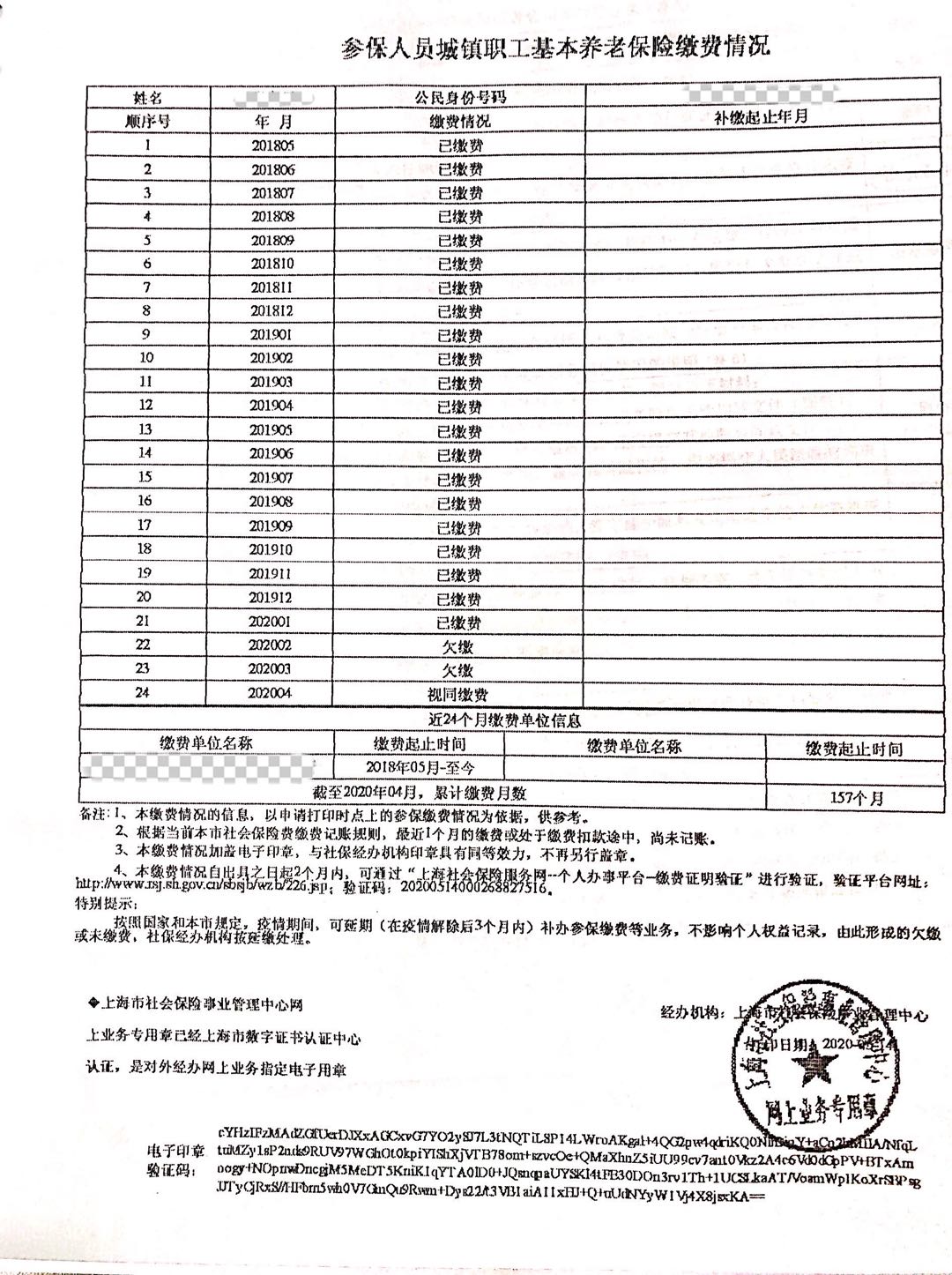 附件42022年松江区方松街道直属公司人员招聘考试考生安全承诺书本人（姓名：	性别：	身份证号：联系电话：	）是参加2022年方松街道直属公司人员招聘考试的考生，我已阅读并了解本次考试考前提醒、疫情防控等要求，并且在考前 14 天内按要求完成自我健康管理。本人郑重承诺以下事项：一、本人体温记录表中所记录的考前 14 天内的体温均属实。二、本人考试当天自行完成一次抗原自测，结果阴性，进入考场做好个人防护工作，提前抵达考点。三、本人充分理解并遵守考试期间考点各项防疫安全要求。四、本人接受并如实回答以下流行病学调查，保证所填报内容真实准确，如有虚假愿承担相应法律责任。1.考前 14 天内，是否接触过新冠肺炎病例/疑似病例/已知无症状感染者？○是 ○否2.考前 14 天内，是否接触过有发热或呼吸道症状患者？○是 ○否3.考前 14 天内，所住社区是否曾有报告新冠肺炎病例？○是 ○否4.考前 14 天内，是否有以下症状，如有请在方框内划√○是 ○否症状：5.考前48小时内，若接受过新型冠状病毒检测，检测结果是否为阳性？○是 ○否 （无则不填）6.考前 1 天本人“随申码”状态：□绿色 □其他颜色 □无7.考前 14 天体温记录表	考生签名：承诺日期：	年	月	日注: 本《承诺书》须于进入考点时携带，并在进入考点时交予工作人员。发热寒战干咳咳痰鼻塞流涕咽痛头痛乏力头晕胸闷胸痛气促呼吸困难呕吐腹泻结膜充血恶心腹痛嗅(味)觉减退其他日期体温日期体温日期体温日期体温月  日月  日月  日月  日月  日月  日月  日月  日月  日月  日月  日月  日月  日月  日